2019 4-H Livestock Poster Contest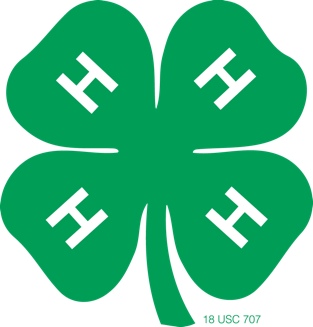 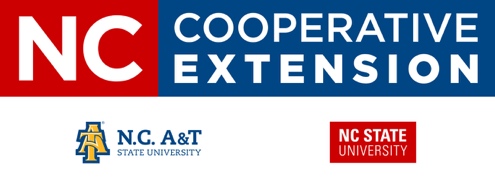 Contest RulesOpen to all youth ages 5-18Limit one poster per exhibitor.Youth will compete in their own age group as of January 1, 2019Poster must include livestock related content and be on standard sized poster paper. Examples include, but are not limited to: breed identification, diet, meal preparation, cage maintenance, poultry showmanship, and parts of the animal. The content should be age appropriate.Poster must be completed by the youth who entered the poster. Minimal parent involvement for 5-7  year old age group is acceptable.Groups by age:Clover-Bud (age 5-7)		Junior (ages 8-10)	Intermediate (11-13)		Senior (14-18)Posters will be received in the 4-H office Friday, May 31st by 5:00pmAll exhibitors must register their poster. Posters will be on public display, so please make sure the information used is accurate. Please cite sources if applicable.The participant does not have to be present for submission of entry for judging. Limit one poster entry per exhibitor.Posters will be judged the week of June 3rd and will be on display at the Livestock Show and Sale. Posters will be released after the Sale.Ribbons and premiums will be awarded for the 1st, 2nd, 3rd place poster in each group.1st place		2nd place		3rd place$20 and ribbon	$15 and ribbon	$10 and ribbonRegistration for this competition is by the following paper entry form.Mail or deliver completed entry form in person to the Northampton County Cooperative Extension office, 9495 NC Hwy 305 N Jackson NC 27845For questions, please contact Sara Villwock at sara_villwock@ncsu.edu or 252-534-2711NC State University and N.C. A&T State University commit themselves to positive action to secure equal opportunity regardless of race, color, national origin, religion, political beliefs, family and marital status, sex, age, veteran status, sexual identity, genetic information or disability. NC State, N.C. A&T, U.S. Department of  Agriculture, and local governments cooperating. 2019 4-H Livestock Poster ContestEntry Form &Poster Due May 31st Name:_______________________________________________________Age:_______________________ Age Group:_____________________Topic:______________________________________________________________Address:____________________________________________________________Phone:_____________________________________________________________Email:______________________________________________________________Posters will be judged the week of the June 3rd and will be on display at the Livestock Show and Sale. Posters will be released after the Sale.